Корней Чуковский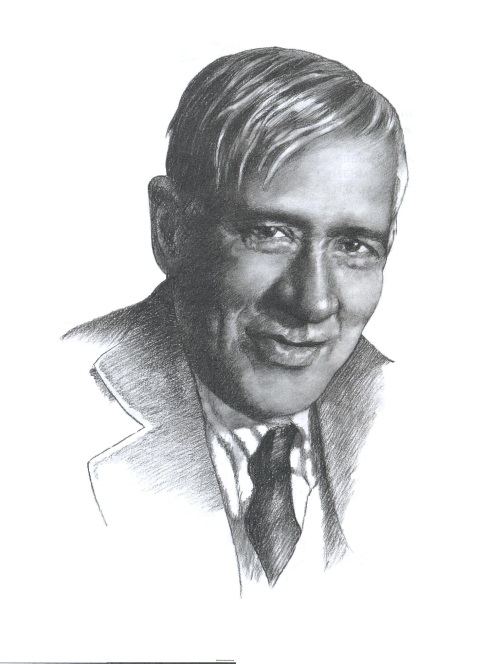 СтихотворениеМойдодыр1. Подумай: это произведение – сказка или рассказ?Запиши ответ.______________________________________________________ 2. Дополни обложку книги. Я написал _______________________ и _______________________ .3. Нарисуй рисунки к словам:мочалка – гребешок – корыто -  4. Какая эта сказка по настроению? Выбери и отметь ответы на этот вопрос. - Эта сказка смешная  - Эта сказка поучительная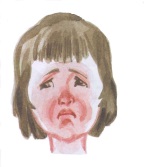 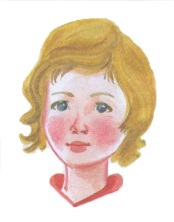                                   - Эта сказка грустная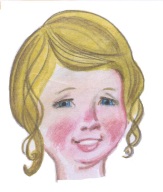 5. Дополни предложения словами из текста.     Ты один ………….     И ………. остался     И ………. от грязнули     И ……….. и башмаки.			Да здравствует …….  душистое,			И ……………… пушистое,			И ………….. порошок,		        И густой ………….. .6. Ответь на вопросы.- Мойдодыр – это кто?__________________________________________________________________- Кого встретил мальчик в Таврическом саду?__________________________________________________________________- Что сказал крокодил мальчику?____________________________________________________________________________________________________________________________________7. Подберите и запишите предложение к картинке. Раскрась картинку, сравни её с картинкой учителя._______________________________________________________________________________________________________________________________________________________________________________________________________________________________________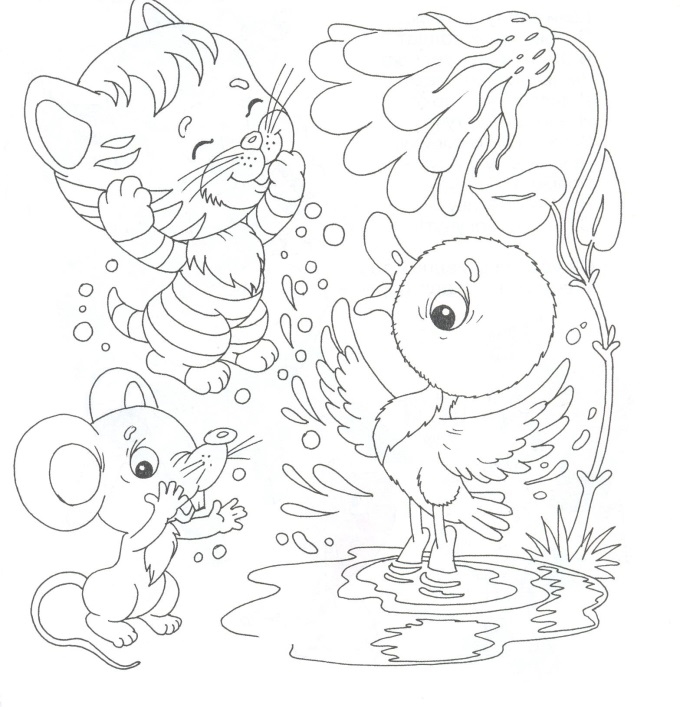 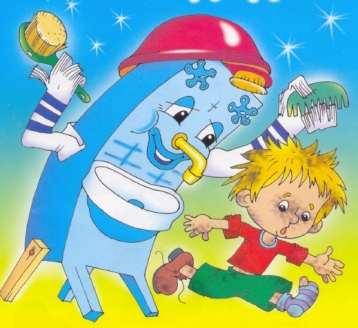 